Color Country Corvette Club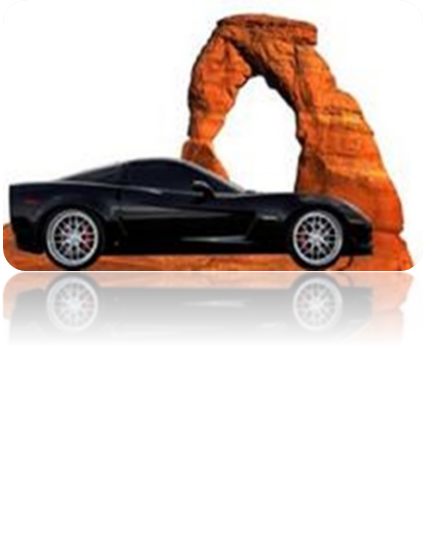 PresentsMonument Valley, Moab & Colorado River CountryHosted by Derek & Shelby HallOctober 21-23, 2021Itinerary:Thursday, October 21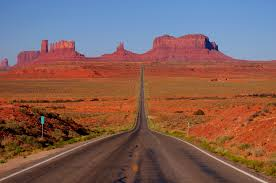 10:00am	Depart - Exit 13 Terrible’s Gas Station11:00am	Stretch Break - Kanab, UTNoon		Lunch - Page, AZ1:30pm		Depart – Page, AZ3:30pm		Arrive - Kayenta Monument Valley Inn, Kayenta, AZ6:00pm 	Group Dinner - TBA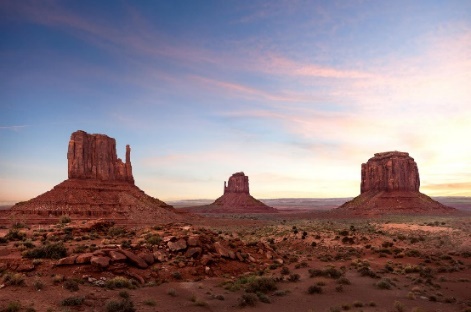 Friday, October 2210:00am	Depart – Hotel Noon		Group Lunch - Goulding Lodge @ Monument Valley2:00pm		Depart - Goulding Lodge3:30pm		Stretch Break - Blanding, UT5:00pm		Arrive – River Canyon Lodge, Moab, UT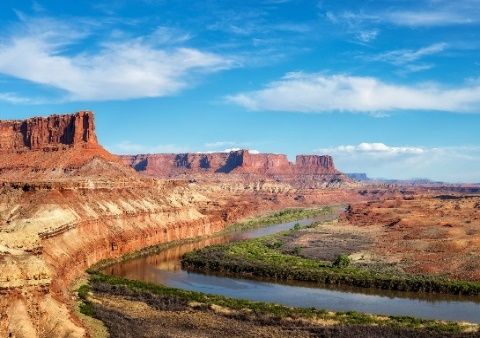 6:30pm		Group Dinner - TBASaturday, October 239:30am		Depart - Hotel11:00am	Stretch Break – Green River, UT12:00pm	Group Lunch - Richfield, UT1:30pm		Depart – Richfield for St. GeorgeNote:  All times are Mountain Daylight TimeWe have negotiated a room block and group rates as follows:1.  Kayenta Monument Valley Inn, Kayenta, AZ ($104) When making your reservation you must call (866) 306-5458 and refer to Color Country Corvette Club group reservation, and Thursday, October 21 as the reservation date.  All reservations must be made by September 21, 2021.2.  River Canyon Lodge, Moab, UT ($132)   When making your reservation you must call (435) 564-8888 and refer to Color Country Corvette Club group reservation and Friday, October 22 as the reservation date.